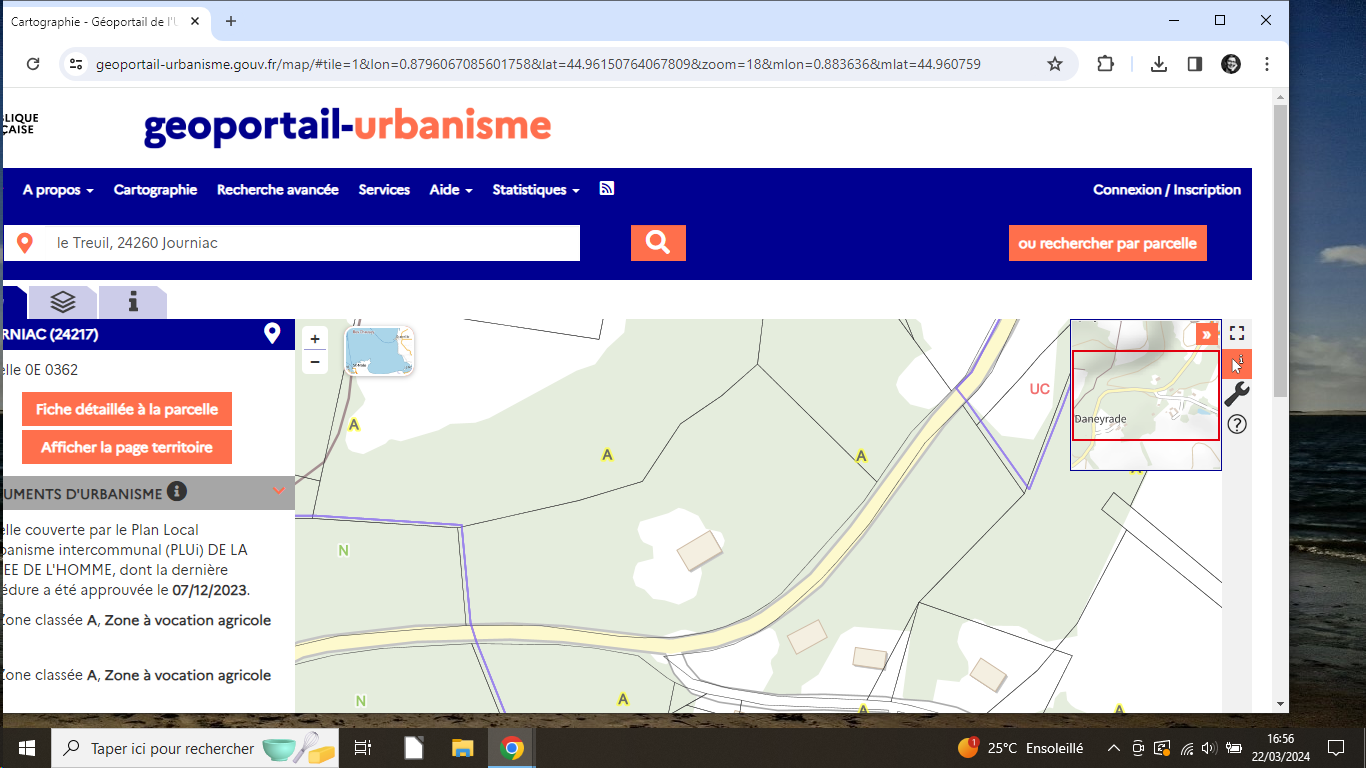 Zonage A